Making use of Substance Records in Reaxys
Content found in Substance Records and how to find itLearning ObjectivesUnderstand how information in Substance Records is structured and organizedDifferentiate between property fields, subfields, and data pointsSee where Substance Records contain text terms and/or numeric termsMaster different search strategies used to find different types of information in Substance RecordsLearn how to use the Substance Basic Index.Content and Search Opportunities in Substance RecordsIndexed substances are catalogued in over 28 million Substance Records, after carefully selection from approximately 450 major chemistry and chemistry-related journal titles and key patent sources.  The selection focuses on the most important substances in the original documents, and these are excerpted along with factual information about them.  A Substance Record contains two basic types of information:Substance identifying information, such as structure, name, and formula.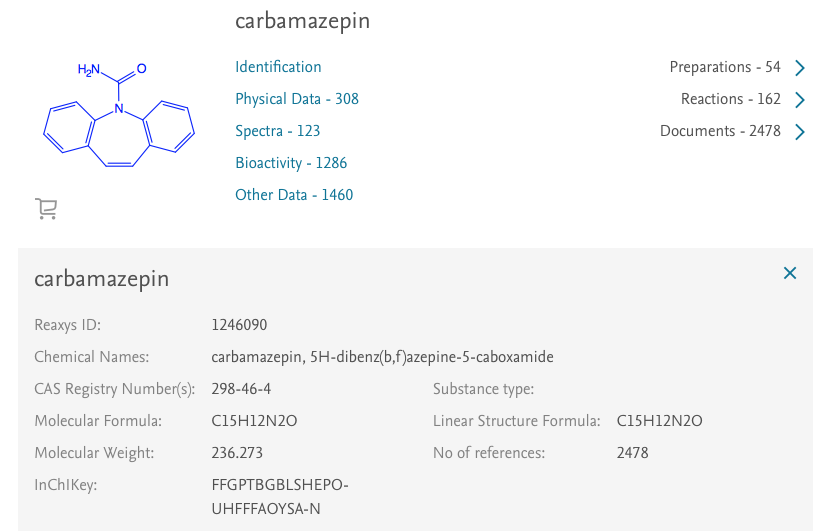 Fig 1.   Substance identifying information for carbamazepineSubstance property information, which is organized primarily into property fields and subfields. Text or numeric information in a given subfield is called a data point.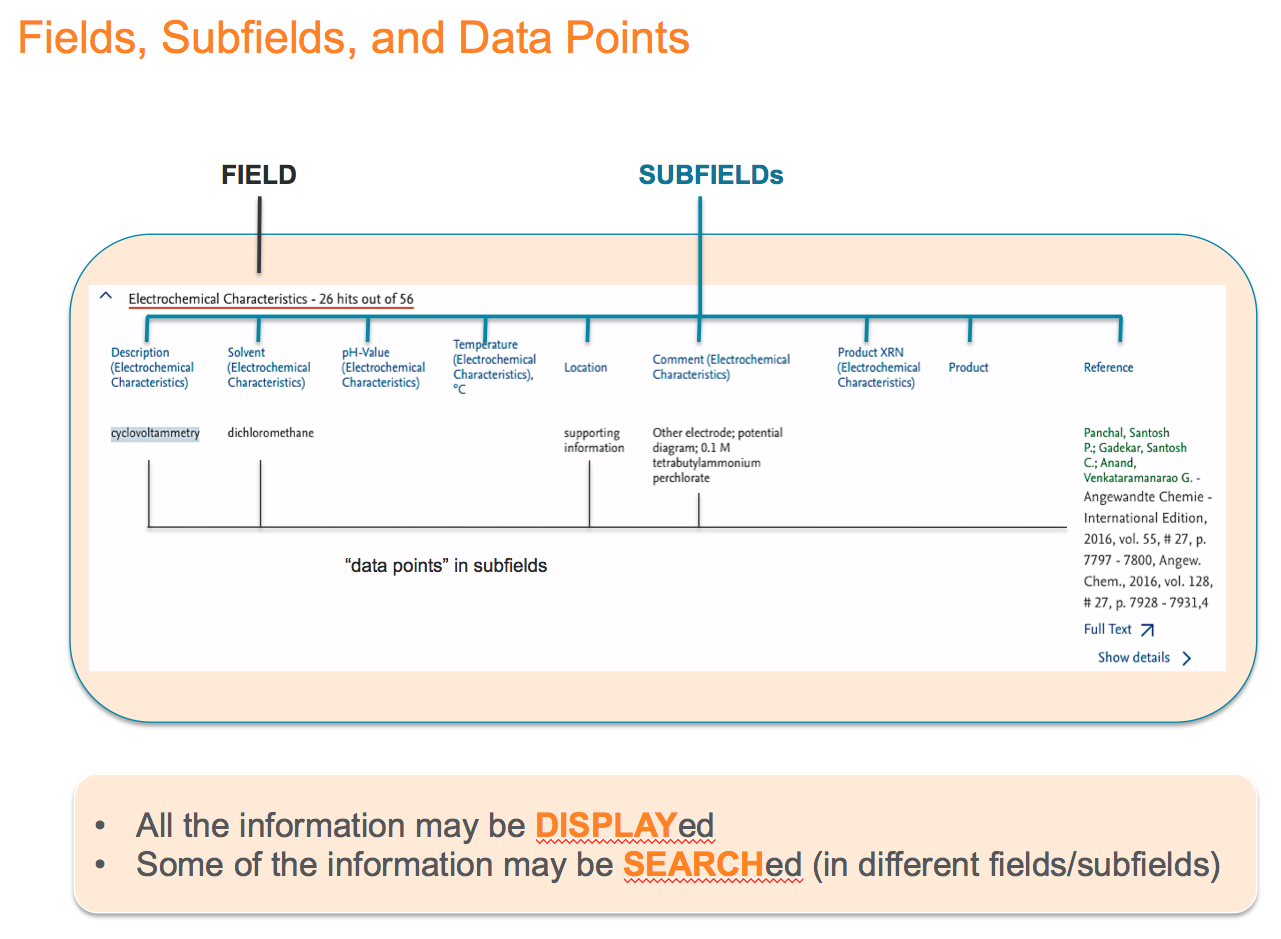 Fig 2.   Example of fields, subfields and data pointsProperty information of a substance can be displayed by: finding the substance of interest and then clicking the various links that lead to property information (e.g., Physical Data in Fig. 1) Property information can also be searched:some fields/subfields via Quick searchmost fields/subfields via Query builder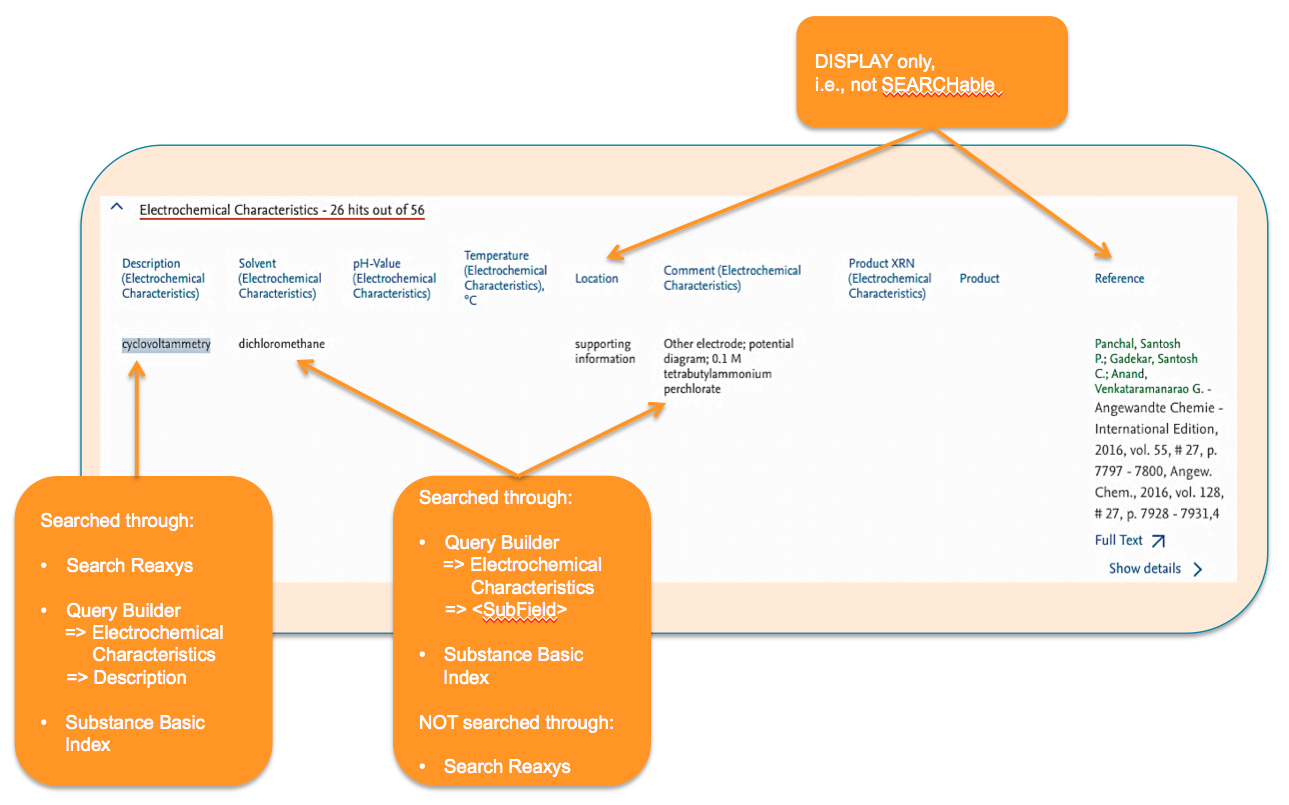 Fig 3.   A summary of property search opportunities The Substance Basic Index: a special search fieldAs we become familiar with the property fields and subfields in Reaxys, we can easily find information via Quick search by entering and searching terms found in the Description subfield of a property.But what if we don’t know the relevant term or in which subfield it would appear?  How do we then proceed? We shall learn how to solve this in the examples below, but first it helps to know that there is a special search field, the Substance Basic Index Field, which searches text terms in all fields of Substance Records. Some important points to note:only single terms (not phrases) are searched via Substance Basic Index.To search lipase inhibitors, we would need to connect the terms with operators (e.g., PROXIMITY or NEAR) to retrieve only Substance Records where the terms are close to each otherif we only enter lipase inhibitors, Reaxys automatically connects the two terms with the operator AND. This means that lipase could appear in one subfield and inhibitors in another, so answers in the hit set would not be very precise.   we can use truncation (*) to search for all terms with the same word stem.Data points in some subfields are not searchable, e.g., the Location and Reference subfields in Fig 3. Some examples to tryBy working through the following examples, we can learn how different searches ‘work’.  Make note of the results in each example, and consider which workflows may be used to solve some of your own search questions.Substance IdentificationSearch the following terms using the Search Reaxys entry box of Quick search. Comment on whether results are the substance in Fig.1 alone, with other substances, or not at all.carbamazepintegretol298-46-4C15H12N2O236.273FFGPTBGBLSHEPO-UHFFFAOYSA-NMain learning point: There are several ways to find individual substance records through Quick search and Reaxys often shows only some of the names it recognizes for a substance (Reaxys has an independent substance name dictionary). Additionally, when Reaxys recognizes the name of a substance that has a structure connection table, it retrieves hits with the same connection table (i.e., stereoisomers, isotopic substances).This example is one of the rare occasions where there are multiple registrations in Reaxys for the same substance (Reaxys is progressively attending to these rare occurrences).Perform a text search for the substance Cs2SO4 in Quick search and comment on the substances you retrieve.Main learning point: Often, inorganic substances can be searched by typing the formula into Quick search and Reaxys retrieves different crystalline forms. Find fluticasone propionate via a text search in Quick search. Compare the Substance Records listed as numbers 1,2, and 4, checking for differences in entries like the structure diagrams or the InChIKey(s).Main learning point: Reaxys enters stereoisomers exactly as they are represented in the original sournce documents. Nevertheless, a number of normalizations are done upon entering data into Reaxys, such as structure abbreviations (OEt to OCH2CH3), donor bonds (nitro groups are represented in standard structure conventions with the donor bond changed to a double bond) and so forth.Comment on the different answer sets obtained when you perform:a text search for methylphenidate in Quick search versusa structure search for the same (below). Generate the query in the structure search using the function Create structure template from name (don’t change any defaults):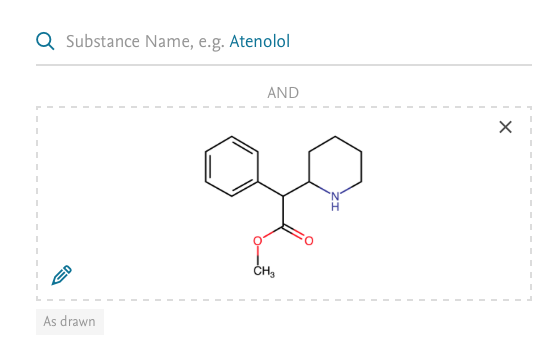 Main learning point: Most users are interested mainly in exact searches for substances, but there are occasions where salts and mixtures in particular are also required.  This exercise shows how the different answer sets are easily obtained. Substance Basic Index (SBI)Add the Substance Basic Index to the workspace of Query builder by dragging it from the menu on the right. You will find it listed under Basic Indexes. Make sure to specify Substances when you click Search.In each of the following examples, examine the Hit Data (there may be several of them for a substance) and determine why the answer(s) was retrieved. Enter carbamazepine into the Substance Basic Index and search.How many Substance Records did you retrieve?Comment on the default ranking (No of References).Is the Substance Record for carbamazepine in the answer set? [Hint: Filter the hit set by Structure and make sure to click Limit to after transferring the structure]Main learning point: The SBI searches single words in all property fields and subfields, including the Chemical Name field (but not in the display only subfields shown in Fig 3).  Enter lipase inhibitor* into the Substance Basic Index and search.How many Substance Records did you retrieve?Browse through some of the records to see which fields/subfields contain the Hit Terms.   [Hint: the Hit Data in the Substance Record for nitrogen may illustrate the issue most quickly.]Main learning point: If querying more than one term, we always need to consider how to connect these. Reaxys defaults to AND, but at times this may not be precise enough.Perform the following searches in the Substance Basic Index and compare results: lipase proximity inhibitor* lipase near inhibitor* lipase near inhibitor Main learning point: In the SBI it is best to connect terms with either the NEAR or PROXIMITY operators; it often helps to try both. Also, always consider the impact of truncation. In this case, terms included in the search through inhibitor* are inhibitor, inhibitors, inhibitory. We should use truncation carefully to increase comprehension of answers but still maintain reasonable precision.  In some of the hits for example 7, we find pancreatic lipase of porcine as Test System. What search in the Substance Basic Index would we do to retrieve with reasonable precision substances tested on porcine pancreatic lipase? Try a few options before deciding on a final answer.There are a few ways to find which fields and subfields in Reaxys may contain information of interest. Try these searches:Query cyclovoltammetry in Quick search. How many answers do we get, and how were they obtained? Also, look for systematic terms for this technique in some of the Hit Data. We can use these terms subsequently in Quick search to obtain information in the subfield.Enter cyclovoltammetry into the Substance Basic Index. Look for systematic terms for this technique in some of the Hit Data. We can use these terms subsequently in Quick search to obtain information in the subfield.Main learning point: We can find systematic terms for properties in either way described above (the next example, shows a third way).Text searches for properties in Query builderAnother way to find systematic terms for properties in Substance Records is to use the Lookup function in Query builder. Go to Query builder and find the field Electrochemical Characteristics in the menu on the right (use the Search Properties box!). Drag the field into the workspace and display its subfields. Then:Click the Lookup icon of the subfield Description (Electrochemical Characteristics) and note entries on each of the 2 pages that appear in the dialog box.Check the boxes: cyclic voltammetry and cyclovoltammetry, and then click Transfer.Note: Index terms may change with time, but Reaxys automatically searches older/newer index terms in property fields.Click Search (Substances).Main learning point: Knowing systematic terms always helps improve search strategies. The Lookup function in a relevant Description subfield is an easy way to find systematic terms.Find the list of solvents in which various electrochemical studies recorded in Reaxys have been measured.  [Hint: Look up terms in the Solvent (Electrochemical Characteristics) subfield.]Main learning point:  Lookup in most subfields can help find terms to use in our search strategy. When there resulting list of terms is too long to scroll through, search potential terms of interest using the Search tool at the top of the dialog box.   Numeric searches for properties in Query builderNumeric searches usually need to be done in a numeric subfield of a relevant field, which can be found through Query builder.    Talking to a colleague in the School of Physics, she mentions to us that she is researching the Curie temperature of materials. She adds there are a few values mentioned in Wikipedia and some tables of Curie temperatures on the Internet. However, she wants to find substances with recorded Curie temperatures at room temperature. We suggest: “Have you tried Reaxys?”   She replies: “Are you crazy?”  Demonstrate that we are not crazy. Find Substance Records in Reaxys with recorded Curie temperatures at room temperature (20–35oC).  [Hint: Use any of the methods above to find the field that systematically lists the property Curie temperature. Then, enter Curie temperature in the Description subfield and 20–35 in the Temperature subfield (temperature is listed in oC).Main learning point: Many numeric fields in Reaxys have thousands of numeric values, which are important in a range of disciplines, like Physical Chemistry, Physics, and Materials and Engineering Sciences.In our laboratory, we have isolated a natural product that has:A melting point of 200–202oCa molecular ion in the high-resolution mass spectrum at 645.737 (for those not familiar with this technique, then the molecular ion is the precise Molecular Weight)An optical rotatory power of +18o at 589 nm.  We also know that the substance is biologically active and it has recently been reported to have a neuroregulatoric effect.  What is the substance, from what plant family is it commonly isolated, and in what year was the reported neuroregulatoric effect published?   [Hint:  When searching numeric values, consider searching within a range of values because different source documents will likely report slightly different values. So, in this case perhaps search a melting point range of 198–204, a molecular weight range of 645–646, and an optical rotation range of 17–19 (at 589 nm).  This way, we should be able to find the substance, but it has quite a lot of pharmacological data. How might you search for the effect using the SBI?]